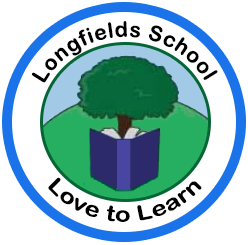                   Longfields Primary PTAIntroducing your brand-new PTA! We are Lynda, Alex, Emma and Sian. We had our first get together last night to discuss all the fun activities we’ll be planning. We would like to take this opportunity to thank the outgoing PTA committee, Kristina, Lou and Mel, for their efforts over the last couple of years, especially dealing with the restrictions throughout Covid and still managing to deliver some great fundraising efforts! We would also like to thank the wider committee members, staff and parents that have supported the PTA and hope that they will continue to support us as we navigate our way through the setup of our new charity and get going with our plans to raise even more cash to enhance our children’s education. More details will follow but we are excited to say that this side of Christmas, we are planning a school quiz night, a Christmas jumper jumble and the hugely popular Christmas Fayre will be returning. And there are even more ways that you can support us without even leaving the comfort of your own home! There will be the opportunity to support us via the Cherwell Lottery and even by doing your normal shopping via Amazon using our unique Smile Amazon link. If anyone has any questions, ideas or comments at all, you can reach out to any of us in person or via our new email address, lfpta@longfields-primary.org As a team, we are committed to open communication, engaging with the wider school community and most importantly, making as much money as we can for the school while having fun at the same time. We can’t wait to get started!Our new committee is made up of:  Chair -   Lynda Tolley 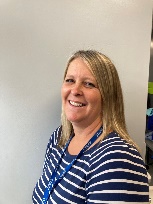 Hello, my name is Lynda, also known as Miss Tolley. I have been a teaching assistant at Longfields in KS2- year 3/4, for 6 years now, and I have a son who is in year 6. I’m super excited to be part of the new PTA and look forward to meeting many of you at our exciting upcoming events. Chair- Emma Pargeter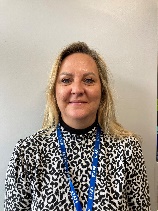 I’m Emma, my full-time job is a teaching assistant here at Longfields. I have worked here for 3 years across key stage 1 and 2.  All my children have attended the school and my youngest is currently in year 2. I am excited to be part of the PTA and share our new ideas for fundraising with you all.    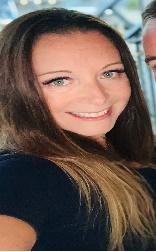 Treasurer- Alex DudleyI’m Alex, your new treasurer. I have two children at Longfields, Logan in Mr J’s class in year 3 and Harper in Squirrels in Foundation. I am a qualified accountant with over 15 years’ experience working in finance and I will also your new resident quizmaster!Secretary- Sian New 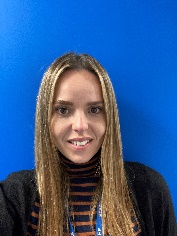 Hello everyone. My name is Sian, and I am an HLTA in KS2 at Longfields school. I am delighted to now be a member of the PTA and look forward to the events we are planning this year.  All of my children have attended Longfields and my youngest is currently in Year 6. What’s going on!!!Quiz Night Announcement Longfields Primary PTA are proud to present our very first SCHOOL QUIZ! Come and test your knowledge at our bespoke Longfields School Quiz – a quiz with a difference on Friday 18th November. Doors will be open at 7pm with the quiz due to start at 7.30. Entry is £5pp and you can enter a team of up to 6 people to compete for the trophy (and exciting top prize – yet to be confirmed). There will also be a bar available on the night – we will see if that helps or hinders our teams. Feel free to bring your own nibbles, we all know no-one does their best thinking on an empty stomach! Who will come out on top – do the teachers at Longfields really know their stuff, or are the parents going to show them up? * Over 18s only*PTA meeting for parents and committee members November 3rd 6pm school hall Everyone welcome, please come along and share any ideas with us. Thanks for your support, see you all soon.Longfields Primary PTA.